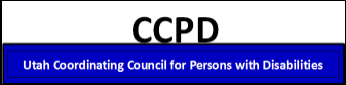 Summary – June 28, 2016 Attendees:Council Members:        Present:	       Excused:		Council Members:	       Present:	       Excused:Helen Post, UPC						Joel Coleman, USDB							        Angie Pinna, DSPD     	    	     	        	        Darin Brush, USOR                        		Doug Thomas, DSAMH	 				Glenna Gallo, USOE (by phone)			                        Nathan Checketts,                                                                   Noel Taxin, CSHCN	 	       	              Stakeholders Present:				Kris Fawson						  Joyce Dolcourt				Stacey Cummings (for Darin Brush)			  Jan Ferre				Tamara Flint, USDB					  Jeremy Christensen for Doug Thomas			      Carol RuddellMeeting:	NEXT MEETING:  September 27, 2016 at 11:00 a.m., 44 N. Mario Capecchi Drive, Conference Room D.Individuals needing special accommodations (including auxiliary communicative aids, services, etc.) are encouraged to contact Joyce McStotts at jmcstotts@utah.gov. Note: These minutes are not intended to be a verbatim transcript but are to record the significant features of the business conducted in this meeting. Discussed items are not necessarily shown in the chronological order they occurred.September 27, 2016Date   Approved 	AGENDA ITEMSDISCUSSIONRECOMMENDATIONS/ACTIONWelcome & introductionsChair Coleman opened the meeting and welcomed the attendees.Review of summary from April 26, 2016.The Council unanimously approved the summary from April 26, 2016.Motion: Jeremy Christiansen made a motion to approve the minutes as presented.Second: Darin BrushVote: 6:0:0April 26, 2016 summary was approved.PROMISE/ASPIRE UpdateCarol Ruddell provided an update on PROMISE/ASPIRE.  She noted that each agency associated with the Department of Education had to provide a 45 minute presentation which included an hour of questions.  There were a total of 2,051 individuals from Arizona, Colorado, Montana, North Dakota, South Dakota and Utah.  The ASPIRE packet included the following topics:DemographicsBuilding TrustImplementationData Collection EffortsInterventions and DeliveryCase ManagementImpact to FamiliesEducationSelf-Determined LivesEmploymentPerseveranceStatus of USOR Transition to DWSDarin Brush thanked Carol for her ASPIRE presentation and thanked everyone else who is involved. Darin stated that USOR is moving to DWS.  The transition is going much better than he originally anticipated.  Some of the moves have already taken place.  Computers are not quite working the best and WiFi is not always available.  The official transition date is October 1, 2016.New CCPD ChairChair Coleman noted that Noel Taxin is next in-line to serve as the CCPD Chair.  Noel stated that she is willing to serve, but she is really overwhelmed right not.  Chair Coleman reminded her that I really does not take much work.  After discussion between Noel and Darin, it was decided that Noel will take over as Chair of CCPD and Darin will follow Noel.  Noel recommended that the Chair position should serve a two year term instead of a one year term.Noel informed CCPD members that the meeting will take place at 44 North Mario Capecchi Drive, Conference Room C.Future agenda items & announcementsMeeting ClosureChair closed the meeting at 12:20 p.m.Please contact Joyce McStotts at jmcstotts@utah.gov if you have topics you would like presented at the next CCPD meeting.